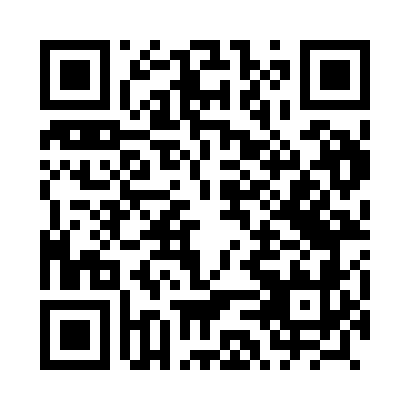 Prayer times for Gajlowka, PolandWed 1 May 2024 - Fri 31 May 2024High Latitude Method: Angle Based RulePrayer Calculation Method: Muslim World LeagueAsar Calculation Method: HanafiPrayer times provided by https://www.salahtimes.comDateDayFajrSunriseDhuhrAsrMaghribIsha1Wed2:154:5412:285:388:0410:342Thu2:144:5212:285:408:0610:353Fri2:134:5012:285:418:0710:354Sat2:124:4812:285:428:0910:365Sun2:124:4612:285:438:1110:376Mon2:114:4412:285:448:1310:387Tue2:104:4212:285:458:1510:388Wed2:094:4012:285:468:1610:399Thu2:084:3812:285:478:1810:4010Fri2:084:3712:285:488:2010:4111Sat2:074:3512:285:498:2210:4112Sun2:064:3312:285:508:2310:4213Mon2:054:3112:285:518:2510:4314Tue2:054:3012:285:528:2710:4415Wed2:044:2812:285:538:2910:4416Thu2:034:2612:285:548:3010:4517Fri2:034:2512:285:558:3210:4618Sat2:024:2312:285:568:3310:4719Sun2:024:2212:285:578:3510:4720Mon2:014:2012:285:588:3710:4821Tue2:004:1912:285:598:3810:4922Wed2:004:1712:286:008:4010:4923Thu1:594:1612:286:018:4110:5024Fri1:594:1512:286:018:4310:5125Sat1:594:1312:286:028:4410:5126Sun1:584:1212:296:038:4610:5227Mon1:584:1112:296:048:4710:5328Tue1:574:1012:296:058:4810:5329Wed1:574:0912:296:058:5010:5430Thu1:574:0812:296:068:5110:5531Fri1:564:0712:296:078:5210:55